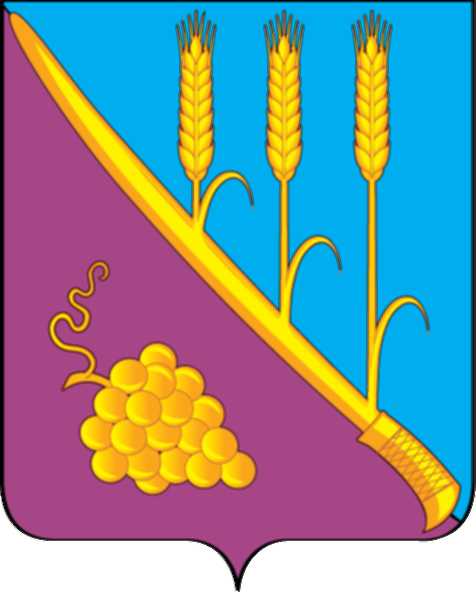 СОВЕТ СТАРОТИТАРОВСКОГО СЕЛЬСКОГО ПОСЕЛЕНИЯТЕМРЮКСКОГО РАЙОНАР Е Ш Е Н И Е  № 421LXVI сессия                                                                             III  созыва     «29» ноября 2018 года                                                     ст. СтаротитаровскаяОб установлении земельного налога на территории Старотитаровского сельского поселения Темрюкского района           В соответствии с главой 31 Налогового кодекса Российской Федерации, Федеральным законом от 06 октября 2003 года № 131-ФЗ «Об общих принципах организации местного самоуправления в Российской Федерации», Уставом Старотитаровского сельского поселения Темрюкского района, Совет Старотитаровского сельского поселения Темрюкского района РЕШИЛ:1.Установить на территории Старотитаровского сельского поселения Темрюкского района земельный налог, определив налоговые ставки в следующих размерах:      2. Налогоплательщиками – организациями налог уплачивается по истечении налогового периода не позднее 1 февраля года, следующего за истекшим налоговым периодом.      3. Авансовые платежи по налогу уплачиваются налогоплательщиками – организациями не позднее 20 апреля, 20 июля, 20 октября налогового периода в размере одной четвертой налоговой ставки процентной доли кадастровой стоимости земельного участка по состоянию на 1 января года, являющегося налоговым периодом.      4. Освобождаются от уплаты земельного налога следующие категории налогоплательщиков:      1) физическим лицам и вдовам: -   участникам ликвидации последствий катастрофы на Чернобыльской АЭС;- подвергшимся воздействию радиации вследствие аварии в 1957 году на производственном объединении «Маяк» и сбросов радиоактивных отходов в реку «Теча»;- подвергшимся радиационному воздействию вследствие ядерных испытаний на Семипалатинском полигоне.       2) учреждения культуры, спорта в отношении земельных участков, используемых ими для непосредственного исполнения возложенных на них функций на территории Старотитаровского сельского поселения Темрюкского района и финансируемых из бюджета Старотитаровского сельского поселения Темрюкского района;       3)  органы местного самоуправления в отношении земельных участков, используемых ими для непосредственного исполнения возложенных на них функций;       4)  ветераны и инвалиды Великой Отечественной войны;       5) инвалиды  I группы.      5. Предоставить льготы налогоплательщикам, имеющих трех и более детей, по земельному налогу в отношении одного земельного участка, находящегося в собственности налогоплательщиков, в размере 50%.      6. Документы, подтверждающие право на уменьшение налоговой базы, а также право на налоговые льготы в соответствии со статьей 391 Налогового кодекса Российской Федерации и настоящим Решением, предоставляются налогоплательщикам – организациями и физическими лицами в налоговые органы по месту нахождения земельного участка в срок не позднее 1 февраля года, следующего за истекшим налоговым периодом.      7. Налогоплательщики – организации, имеющие право на налоговые льготы и уменьшение налогооблагаемой базы, представляют документы, подтверждающие право на налоговые льготы, один раз в год вместе с налоговой декларацией. Документы, подтверждающие право на уменьшение налогооблагаемой базы, а также право на налоговые льготы в соответствии с настоящим решением  налогоплательщиками – организациями предоставляются в налоговые органы по месту нахождения земельных участков.     8. Льготы налогоплательщикам – физическим лицам предоставляются на основании заявления в порядке, установленном пунктом 10 статьи 396 Налогового кодекса Российской Федерации.     9. Признать утратившим силу решение XLVIII сессии Совета Старотитаровского сельского поселения Темрюкского района от 21 сентября 2017 года № 319 «Об установлении земельного налога на территории Старотитаровского сельского поселения Темрюкского района».     10. Контроль за исполнением данного решения возложить на постоянную комиссию Совета Старотитаровского сельского поселения Темрюкского района по вопросам экономики, бюджета, финансов, налогов и распоряжению муниципальной собственностью (Красницкая) и начальника финансового отдела администрации Старотитаровского сельского поселения Темрюкского района Я.И. Хвостик.11. Официально опубликовать настоящее решение в периодическом печатном издании газеты «Станичная газета» и официально опубликовать (разместить) на официальном сайте муниципального образования Темрюкский район в информационно-телекоммуникационной сети «Интернет».      12. Настоящее решение вступает в силу не ранее, чем по истечении одного месяца со дня его официального опубликования, и не ранее 1 января 2019 года.Проект подготовлен и внесён:Начальник финансового отдела администрации Старотитаровскогосельского поселения Темрюкского района                                 Я.И. Хвостик                     Проект согласован:Заместитель главы Старотитаровскогосельского поселения Темрюкского района                                   Е.М.ЗиминаЗаместитель главы Старотитаровскогосельского поселения Темрюкского района                                   Т.И.ОпаринаДиректор МКУ «Старотитаровская ЦБ»                                      Н.В.Ткаченко№ п/п№ п/пКатегория земельВид разрешенного использованияСтавка земельного налога, %Ставка земельного налога, %1123441.1.Земли сельскохозяйственного назначения0,30,31.1.1.1.Земельные участки для ведения личного подсобного хозяйства, садоводства, животноводства, огородничества, а  также дачного хозяйства0,30,32.2.Земли населенных пунктов:2.12.1Земельные участки в составе зон сельскохозяйственного использования в населенных пунктах и используемые для сельскохозяйственного производства0,30,32.22.2Земельные участки, занятые индивидуальными жилыми домами, а также приобретенные (предоставленные) для индивидуального жилищного строительства0,210,212.32.3Земельные участки, занятые объектами инженерной инфраструктуры жилищно-коммунального комплекса (за исключением доли в праве на земельный участок, не относящийся к жилищному фонду и к объектам инженерной инфраструктуры жилищно-коммунального комплекса)0,30,32.42.4Земельные участки, приобретенные (предоставленные) для личного подсобного хозяйства, садоводства, огородничества или животноводства, а  также дачного хозяйства0,210,212.52.5Земельные участки, ограниченные в обороте в соответствии с законодательством Российской Федерации, предоставленные для обеспечения обороны, безопасности и таможенных нужд0,30,32.62.6Земельные участки, занятые жилищным фондом, а также приобретенные (предоставленные) для жилищного строительства за исключением земельных участков, указанных в подпункте 2.2., а также входящих в состав имущества многоквартирного жилого дома0,30,32.72.7Земельные участки, предназначенные для размещения административных и офисных зданий, объектов образования, науки, здравоохранения и социального обеспечения, физической культуры и спорта, культуры, искусства0,50,52.82.8Земельные участки, предназначенные для индивидуального жилищного строительства и размещения объектов коммерческого назначения (магазинов, объектов бытового обслуживания и т.д.)0,30,33.Прочие землиПрочие земли  1,5Глава Старотитаровского сельскогопоселения Темрюкского района ________________ А.Г. Титаренко« 29 » ноября 2018 годаПредседатель Совета Старотитаровского сельского поселения Темрюкского района_______________ И.А.Петренко« 29» ноября 2018 года